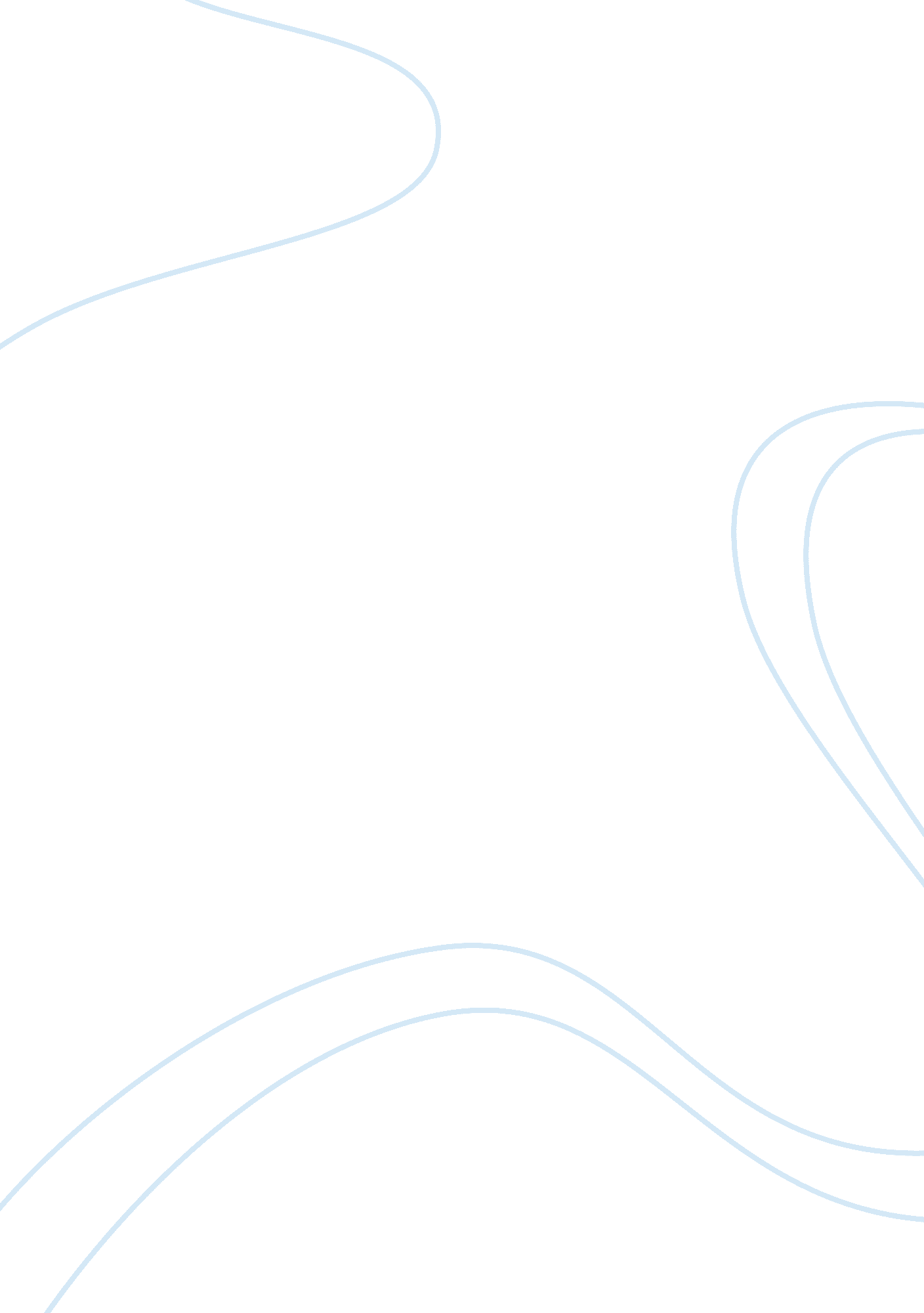 Summary of globalization assignmentSociology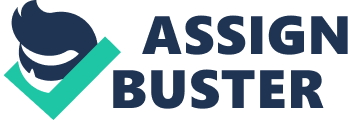 According to the article “ Married to the Holy Spirit” and class notes What are some potential consequences for attempting to maintain a faith-based abstinence life style? *What are some of the characteristics Of different gender presentations Of Black lesbians (e. G. , “ femmes”, “ studs”). * Identify the ways that Black lesbians deal with sexual prejudice in their lives (article: “ It anti all as bad as it may seem”). Define “ sexual concurrency. ” How does it influence male-female relationships and rates of HIVE. Black motherhood * According to Chaney, how do Black women define “ womanhood? ” * How do parents, peers, healthcare workers, and the media influence Black women’s sexual practices and attitudes toward delaying early pregnancy as they pursue their education (Dilators article). How has Black women’s reproduction been controlled throughout history (Having article and notes). * Identify some specific colonization messages that Black women give to their daughters (Thomas article). Community Violence/Homicide ; k Review the statistics on community violence and homicide. What are some specific types of homicide? * What community characteristics increase the probability to community violence? Discuss at least 3 different factors (they could be historical, social, or economic) that make Black women more vulnerable to violence or make it more difficult for them to recover. * Explain Black mothers’ cognitive process and ways of finding meaning after the loss of a child to homicide. ; k What are some ways that Black women coping with community lenience in housing projects. Sexual Assault/eliminate Partner Violence * According to a Black feminist perspective, what factors do researchers consider when explaining intimate partner violence (Potter article). * What are some factors that make the recovery process more challenging for Black victims of sexual harassment? * Regarding sexual assault, identify the characteristics of survivors and their assault, risk factors, and physical and mental health consequences. 